Learning Self -MonitoringUnit 1UNIT IChoose the best option each image( inicial-reconocer)II,. Read the descriptions and Identify the job or ocuppation;(diferencia – intermedio)1.-_______________________Is a scientist  who focuses their studies on a specific question or field outside the scope of Earth.AstronomerGenetistDoctorArcheologist2.-  ___________________is a person who collects, writes, or distributes news or other current information to the public.ActorReporterTeacherWriter3.- ___________________ performs "in the flesh" in the traditional medium of the theatre or in modern media such as film, radio, and television.ReporterSingerActorHost 4-____________________ is a person whose occupation is to cut or style hair in order to change or maintain a person's image.CosmetologistHairdresserManicuristBeautician.5.- Some _____________ perform experiments in model organisms such as Drosophila, C. elegans, zebrafish, rodents or humans and analyze data to interpret the inheritance of biological traits.DoctorsGenetecistsArcheologistsastronomerItem IIIItem IIIThink about a job (usual or unusual)you would like to have.Use the prompts below to collect information about  it.( 15 points)Name:Grade:IMADatePuntaje EvaluaciónPuntaje Evaluación30Puntaje obtenido:Puntaje obtenido:1.- 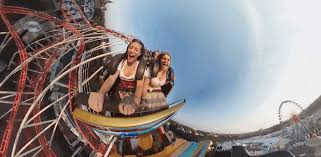 RollercoasterSlideChewPunctual2.-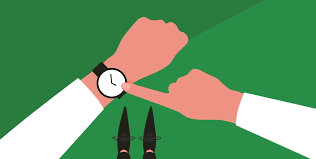 AgreeablePunctualResponsibleTeam worker3.-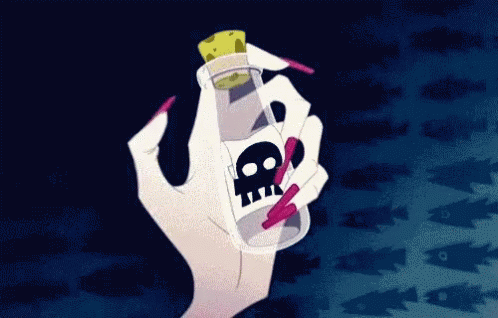 3.-Chew gumVenomFlavourFang4.-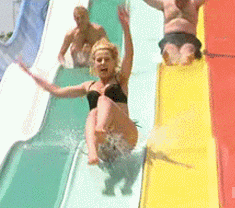 RollercoasterSlideChew Tester 5.- 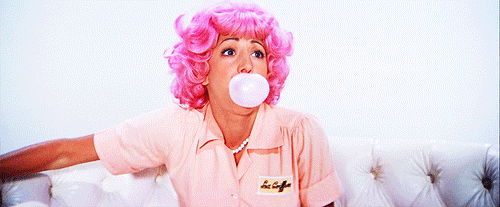 FlangFlavourTesterChew gum1.-Occupation /Profession /Job tittle2.-What do people in this occupation do?3.- What are the most important skills and abilities required?4.-Is a program  of studies or special training required? Which one?5.- Working hours? Full time? Part time?CATEGORY4321Sentences & ParagraphsSentences and paragraphs are complete, well-constructed and of varied structure.All sentences are complete and well-constructed (no fragments, no run-ons). Paragraphing is generally done well.Most sentences are complete and well-constructed. Paragraphing needs some work.Many sentence fragments or run-on sentences OR paragraphing needs lots of work.Grammar & spelling (conventions)Writer makes no errors in grammar or spelling.Writer makes 1-2 errors in grammar and/or spelling.Writer makes 3-4 errors in grammar and/or spellingWriter makes more than 4 errors in grammar and/or spelling.LengthThe letter is 10 or more sentences.The letter is 8-9 sentences.The letter is 5-7 sentences.The letter is less than 5 sentences.